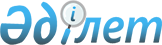 Об установлении единовременной денежной компенсации на покрытие расходов за коммунальные услуги и на приобретение топлива для отопления жилых помещений педагогическим работникам образования, работающим в сельской местности
					
			Утративший силу
			
			
		
					Решение Илийского районного маслихата Алматинской области от 06 февраля 2015 года № 43-198. Зарегистрировано Департаментом юстиции Алматинской области 05 марта 2015 года № 3088. Утратило силу решением Илийского районного маслихата Алматинской области от 14 февраля 2020 года № 51-228
      Сноска. Утратило силу решением Илийского районного маслихата Алматинской области от 14.02.2020 № 51-228 (вводится в действие со дня его первого официального опубликования).
      Примечание РЦПИ.

      В тексте документа сохранена пунктуация и орфография оригинала.

      В соответствии с подпунктом 2) пункта 2 статьи 53 Закона Республики Казахстан от 27 июля 2007 года "Об образовании" Илийский районный маслихат РЕШИЛ:

      1. Установить за счет бюджетных средств единовременную денежную компенсацию в размере 5 месячных расчетных показателей на покрытие расходов за коммунальные услуги и на приобретение топлива для отопления жилых помещений педагогическим работникам образования, работающим в сельской местности.

      2. Контроль за исполнением настоящего решения возложить на постоянную комиссию районного маслихата "По вопросам социальной защиты населения, труда, занятости, образования, здравоохранения, культуры и языка".

      3. Возложить на руководителя государственного учреждения "Отдел занятости и социальных программ Илийского района" Куматаева Н.О. опубликование настоящего решения после государственной регистрации в органах юстиции в официальных и периодических печатных изданиях, а также на интернет-ресурсе, определяемом Правительством Республики Казахстан, и на интернет-ресурсе районного маслихата.

      4. Настоящее решение вступает в силу со дня государственной регистрации в органах юстиции и вводится в действие по истечении десяти календарных дней после дня его первого официального опубликования.


					© 2012. РГП на ПХВ «Институт законодательства и правовой информации Республики Казахстан» Министерства юстиции Республики Казахстан
				
      Председатель сессии

А. Исаев

      Секретарь районного маслихата

Е. Турумбетов
